ISTITUTO COMPRENSIVO STATALE  “PADRE ISAIA COLUMBRO”Scuola dell’Infanzia, Primaria e Secondaria di I gradoTocco Caudio – Foglianise –CastelpotoVia la Riola – 82030 –Tocco Caudio (BN)  Tel. 0824/871139E-mail: bnic834005@istruzione.it – bnic834005@pec.istruzione.itC.F.: 80004550622 – Sito Web: www.icpadreisaia.edu.itSCUOLA PRIMARIA DI ____________________________Proposta di adozione del testo di _____________________________________________________Classe ____, sez. _____ L'insegnante_________________________________ docente di ___________________________________ nell_ class_  __________ sez. _________, per l'A.S. 2022/2023TESTI ESAMINATIIl docente propone, per il prossimo anno scolastico 2021/2022, il seguente libro di testo:TESTO SCELTOPARERE DEL CONSIGLIO DI CLASSEIn data ___/___/___  il Consiglio di interclasse, dopo l’esame e la comparazione dei testi, udita la relazione de docenti proponenti, ha espresso parere favorevole all’adozione del libro di testo sopra indicato.Le motivazioni della scelta della nuova adozione sono così sintetizzateIl testo, conforme alle prescrizioni di cui all’art. 11 del D.L. n. 179/2012 (convertito in legge dalla L. n.221/2012), è redatto in forma digitale (conforme alla L. 4/2004) o mista, costituita da: un testo in formato cartaceo e da contenuti digitali integrativi, da una combinazione di contenuti digitali e digitali integrativi accessibili o acquistabili in rete anche in modo disgiunto. La scelta si rende opportuna in relazione agli obiettivi da perseguire, alle indicazioni nazionali vigenti, agli obiettivi della programmazione educativa prevista dal PTOF e sono così riassumibili:Il prezzo di € ________ appare congruo rispetto ai tetti massimi di spesa come aggiornati dal D.M. n. 781 del 27 settembre 2013.Firma docente/i proponente/i  ___________________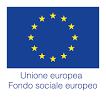 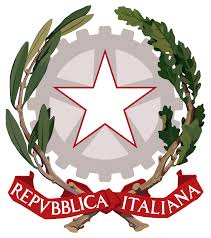 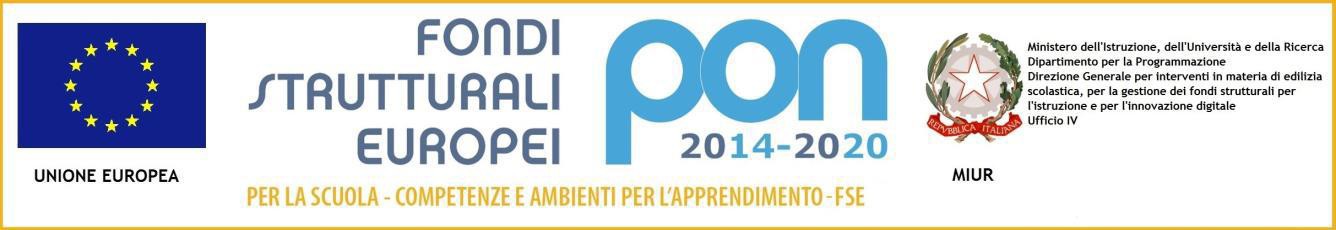 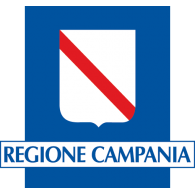 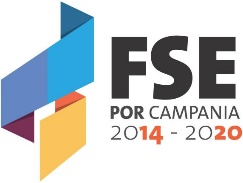 N.AUTORETITOLOEDITORE1.2.3.4.5.AUTORE/I:titolo:casa editrice: CODICE ISBN:Formato:      misto          digitale IndicatoriIndicatoriOttimoBuonoSuff.Insuff.Qualità del contenutoCoerenza con le indicazioni del PTOFQualità del contenutoSviluppo dei contenuti fondamentali della disciplinaQualità del contenutoScansione degli argomenti adeguata Qualità del contenutoCoerenza della distribuzione del contenuto nei volumi delle varie classiQualità del contenutoPresenza di collegamenti con altre discipline Qualità del contenutoValidità degli esercizi propostiPresentazione 
degli argomentiLinguaggio impiegato coerente con l'età dei destinatari e le competenze ad essa corrispondentiPresentazione 
degli argomentiFunzionalità del supporto iconografico (disegni, grafici, figure significative, schemi esemplificativi, ecc.)Presentazione 
degli argomentiFunzionalità dei caratteri tipografici e dell’impostazione grafica (impaginatura, colori, simboli ...) che rendono agevole la lettura Impostazione metodologicaSono comprensibili i prerequisiti necessari agli alunni per la fruizione del materiale didattico ivi contenutoImpostazione metodologicaSono comprensibili gli obiettivi di apprendimento perseguiti dal testoImpostazione metodologicaSono comprensibili i criteri per la verifica del sapere e del saper fare correlati ai suddetti obiettiviIl libro di testo è integrato e arricchito da:Strumenti multimediali (CD, DVD, internet, ecc.) funzionali e integrati con il libroIl libro di testo è integrato e arricchito da:Proposte di attività di laboratorioIl libro di testo è integrato e arricchito da:Suggerimenti di lavoro per l’insegnamento dell’educazione civica